 ΠΡΟΓΡΑΜΜΑ ERASMUS+Το ERASMUS+ είναι το νέο πρόγραμμα της Ευρωπαϊκής Επιτροπής για την εκπαίδευση, την κατάρτιση, τη νεολαία και τον αθλητισμό, το οποίο τη νέα περίοδο 2014-2020 συνεχίζεται ενισχυμένο κατά 40%, και στοχεύει στην ενίσχυση των δεξιοτήτων και της απασχολησιμότητας καθώς και στον εκσυγχρονισμό των συστημάτων εκπαίδευσης, κατάρτισης και νεολαίας, σε όλους τους τομείς της Δια Βίου Μάθησης (Ανώτατη Εκπαίδευση, Επαγγελματική Εκπαίδευση και Κατάρτιση, Εκπαίδευση Ενηλίκων, Σχολική Εκπαίδευση, δραστηριότητες νεολαίας, κτλ). Το νέο πρόγραμμα συνδυάζει όλα τα σημερινά προγράμματα της ΕΕ για την εκπαίδευση, την κατάρτιση και τη νεολαία όπως, μεταξύ άλλων, το ολοκληρωμένο Πρόγραμμα Δια Βίου Μάθησης (LLP/ Erasmus, Leonardo da Vinci, Comenius, Grundtvig), το πρόγραμμα «Νεολαία σε Δράση» και πέντε προγράμματα διεθνούς συνεργασίας (Erasmus Mundus, Tempus, Alfa, Edulink και τα προγράμματα συνεργασίας με τις βιομηχανικές χώρες).Στο πλαίσιο του προγράμματος  ERASMUS+ οι  φοιτητές μπορούν να μετακινηθούν για σπουδές και πρακτική άσκηση. Η διάρκεια μετακίνησης των φοιτητών για σπουδές και για πρακτική άσκηση καθορίζεται ως εξής:Επιλέξιμη περίοδος κινητικότητας φοιτητών για σπουδές:  από 3 έως 24 μήνες Επιλέξιμη περίοδος κινητικότητας φοιτητών για πρακτική άσκηση: από 2 έως 12 μήνεςΟ φοιτητής μπορεί να μετακινηθεί για σπουδές ή για πρακτική άσκηση σε όλους τους κύκλους σπουδών:  Κατά την διάρκεια του Πρώτου κύκλου σπουδών   Κατά την διάρκεια του Δεύτερου κύκλου σπουδών   Κατά την διάρκεια του Τρίτου κύκλου σπουδών Επίσης, μπορούν να μετακινηθούν για πρακτική άσκηση οι πρόσφατοι απόφοιτοι στο πρώτο έτος της αποφοίτησής τους, με την προϋπόθεση να έχει εγκριθεί η αίτησή τους, την οποία θα έχουν υποβάλει όσο είναι φοιτητές στο τελευταίο έτος.Ο ίδιος φοιτητής μπορεί να λάβει επιχορήγηση για κινητικότητα συνολικά (Σπουδές ή πρακτική άσκηση)  μέχρι 24 μήνες στο προπτυχιακό  κύκλο σπουδών, 12 μήνες στον μεταπτυχιακό κύκλο σπουδών και 12 μήνες στον διδακτορικό κύκλο σπουδών ανεξαρτήτως του αριθμού και του είδους της κινητικότητας Όσον αφορά στους πρόσφατους απόφοιτους, η διάρκεια μετακίνησής τους για πρακτική άσκηση συνυπολογίζεται στο ανώτατο όριο των12 μηνών, ανά κύκλο σπουδών κατά τη διάρκεια του οποίου αιτούνται για πρακτική άσκηση.Οι φοιτητές που μετακινήθηκαν για σπουδές ή για πρακτική άσκηση κατά το πρόγραμμα Δια Βίου Μάθηση, μπορούν να μετακινηθούν στο Erasmus +, μέχρι το ανώτατο όριο των 12 μηνών ανά κύκλο σπουδών. Το ίδιο ισχύει και για τους zero grant φοιτητές.ERASMUS+ ΠΟΣΑ ΕΠΙΧΟΡΗΓΗΣΗΣ ΦΟΙΤΗΤΩΝ 2014-2015ΚΙΝΗΤΙΚΟΤΗΤΑ ΦΟΙΤΗΤΩΝ ΓΙΑ ΣΠΟΥΔΕΣ: Το ποσό της μηνιαίας επιχορήγησης του φοιτητή που μετακινείται στο εξωτερικό για σπουδές καθορίζεται ανάλογα με τη χώρα υποδοχής ως εξής:ΚΙΝΗΤΙΚΟΤΗΤΑ ΦΟΙΤΗΤΩΝ ΓΙΑ ΠΡΑΚΤΙΚΗ ΑΣΚΗΣΗ:Το ποσό της μηνιαίας επιχορήγησης του φοιτητή που μετακινείται στο εξωτερικό για  πρακτική άσκηση καθορίζεται ανάλογα με τη χώρα υποδοχής ως εξής:Φοιτητές που προέρχονται από κοινωνικά ευπαθείς ομάδες ή είναι άτομα με ειδικές ανάγκες:Οι φοιτητές που προέρχονται από κοινωνικά ευπαθείς ομάδες δικαιούται προσαύξηση 100 Ευρώ ανά μήνα, επί της μηνιαίας επιχορήγησης που λαμβάνουν οι φοιτητές που μετακινούνται για σπουδές. Τα κριτήρια σύμφωνα με τα οποία καθορίζονται οι φοιτητές  που προέρχονται από κοινωνικά ευπαθείς ομάδες είναι τα ακόλουθα:Οι φοιτητές των οποίων το οικογενειακό εισόδημα δεν υπερβαίνει τις 8.000 Ευρώ κατά το πλέον πρόσφατο οικονομικό έτος.Οι φοιτητές που προέρχονται από πολύτεκνες οικογένειες (4 τέκνα και άνω τα οποία βρίσκονται στο εκπαιδευτικό σύστημα) και των οποίων το οικογενειακό εισόδημα δεν υπερβαίνει τις 20.000 Ευρώ κατά το πλέον πρόσφατο οικονομικό έτος. Σημειώνεται ότι η παραπάνω οδηγία δεν ισχύει για τους φοιτητές που θα μετακινηθούν για πρακτική άσκησηΣτη περίπτωση που ο συμμετέχων είναι άτομο με ειδικές ανάγκες θα λάβει πρόσθετη ειδική επιχορήγηση προκειμένου να καλύψει πρόσθετες δαπάνες κινητικότητας που θα προκύψουν από τη μετακίνησή του στο εξωτερικό. Τα άτομα με ειδικές ανάγκες οφείλουν να γνωρίζουν ότι η προετοιμασία της μετακίνησης πρέπει να ξεκινήσει εγκαίρως, τουλάχιστον 6 μήνες πριν και ότι η ικανοποίηση της αίτησής τους δεν είναι αυτόματη, αλλά εξαρτάται από το συνολικό αριθμό αιτήσεων για επιπλέον χρηματοδότηση που θα δεχθεί η ΕΜ από τα Ιδρύματα Ανώτατης Εκπαίδευσης και τα διαθέσιμα κονδύλια. ( πληροφορίες και αιτήσεις ,υπάρχου στην ιστοσελίδα http://www.ntua.gr/eep)ΟΔΗΓΙΕΣ/ΔΙΑΔΙΚΑΣΙΑ  ΓΙΑ ΤΗ ΣΥΜΜΕΤΟΧΗ ΣΤΟ ΠΡΟΓΡΑΜΜΑ ERASMUS+ Κινητικότητα φοιτητών για Πρακτική ΆσκησηΠροϋποθέσεις συμμετοχής ΟΙ φοιτητές που επιθυμούν να συμμετάσχουν στο πρόγραμμα ERASMUS+ όπως ορίζεται στην σύμβαση μεταξύ των ιδρυμάτων και της Εθνικής Μονάδας Συντονισμού (Ε.Μ.Σ.)  θα πρέπει :να είναι υπήκοοι χώρας που μετέχει στο Πρόγραμμα Δια ERASMUS+ή υπήκοοι άλλων χωρών εγγεγραμμένοι σε κανονικό πρόγραμμα σπουδών σε Ίδρυμα Ανώτατης Εκπαίδευσης στην Ελλάδα, σύμφωνα με τη Φ. 151/20049/Β6/20.02.2007 (ΦΕΚ 272Β/01-03-07) Υπουργική Απόφαση και τη λοιπή κείμενη νομοθεσία, Να φοιτούν σε ένα από τους κύκλους σπουδών (Προπτυχιακό, Μεταπτυχιακό και Διδακτορικό επίπεδο) των  Σχολών του Ε.Μ.Π. Να βρίσκονται στο ανώτερο εξάμηνο σπουδών, πλησιέστερο σε αυτό που έχει οριστεί από τη Σχολή τους  ως επιλέξιμο εξάμηνο πρακτικής άσκησης Να είναι πρόσφατοι απόφοιτοι στο πρώτο έτος της αποφοίτησής τους με την προϋπόθεση να έχουν υποβάλλει και να έχει εγκριθεί η αίτησή τους από την επιτροπή αξιολόγησης για την Πρακτική Άσκηση  της Σχολής προέλευσης τους, πριν την απόκτηση του πτυχίου τους και  όσο έχουν ακόμα την ιδιότητα του  φοιτητή Να έχουν αποδεδειγμένη γνώση της γλώσσας επικοινωνίας της εταιρίας που θα εργαστούν. Ο ίδιος φοιτητής μπορεί να λάβει επιχορήγηση συνολικά( σπουδές ή πρακτική άσκηση ) για τον προπτυχιακό επίπεδο  24 μήνες( μέχρι 12 μήνες ανά ακαδημαϊκό έτος) , για το μεταπτυχιακό  επίπεδο 12 μήνες  και για το διδακτορικό επίπεδο12 μήνες.  Προϋπόθεση είναι να υπάρχουν τα απαιτούμενα κονδύλια, γι αυτό προτεραιότητα θα δίνεται στους φοιτητές  που συμμετέχουν πρώτη φορά. ΣΤΑΔΙΟ 1ο ΕΚΔΗΛΩΣΗ ΕΝΔΙΑΦΕΡΟΝΤΟΣΟι φοιτητές που πληρούν τις ανωτέρω προϋποθέσεις, και επιθυμούν να συμμετάσχουν στο πρόγραμμα ERASMUS+ για πρακτική άσκηση στο εξωτερικό   πρέπει πριν την έναρξη των διαδικασιών υποβολής αίτησης για υποτροφία ERASMUS+  στο Ε.Μ.Π. :Να αναζητήσουν φορέα για την πρακτική τους άσκηση και να προσκομίσουν  Γράμμα Αποδοχής (Letter of Acceptance) από τον φορέα. Αναζήτηση φορέα μπορεί να γίνει και από τον Όμιλο πρακτικής Παντείου Πανεπιστημίου που συμμετέχει το ΕΜΠ ( αναζητήστε σχετική προκήρυξη στην ιστοσελίδα του Γραφείου Ευρωπαϊκών Εκπαιδευτικών Προγραμμάτων)  Οι ακόλουθοι τύποι οργανισμών δεν είναι επιλέξιμοι ως οργανισμοί υποδοχής: Οργανισμοί της Ευρωπαϊκής Ένωσης και άλλοι φορείς της Ευρωπαϊκής Ένωσης, συμπεριλαμβανομένων εξειδικευμένων μονάδων (ο εξαντλητικός τους κατάλογος διατίθεται στον ιστότοπο  http://europa.eu/about-eu/institutions-bodies/   Οργανισμοί οι οποίοι διαχειρίζονται προγράμματα της Ευρωπαϊκής Ένωσης (με στόχο την αποφυγή πιθανής σύγκρουσης συμφερόντων ή/και διπλής χρηματοδότησης)ΠΡΟΣΟΧΗ! Οι ενδιαφερόμενοι φοιτητές δεν θα πρέπει να προβαίνουν σε καμία δέσμευση με το φορέα υποδοχής τους ούτε να προχωρούν σε κρατήσεις εισιτηρίων και διαμονής στη χώρα υποδοχής πριν την τελική επιβεβαίωση της έγκρισης και χορήγησης της υποτροφίας τους από το ΕΜΠ.Στη συνέχεια πρέπει να καταθέσουν στο Γραφείο Ευρωπαϊκών Εκπαιδευτικών Προγραμμάτων Αίτηση εκδήλωσης ενδιαφέροντος, (υπάρχει και στην ηλεκτρονική διεύθυνση http://www.ntua.gr/eep),  συνοδευόμενη από: 1)Αναλυτική βαθμολογία (πιστοποιητικό Γραμματείας που εκδίδεται ύστερα από αίτηση του/της ενδιαφερομένου/ης),2)Σύντομο βιογραφικό σημείωμα στα ελληνικά, 3) Φωτοαντίγραφα πιστοποιητικών  ξενόγλωσσων τίτλων σπουδών4) Γράμμα Αποδοχής (Letter of Acceptance) από τον φορέα στο οποίο να αναγράφεται το αντικείμενο της εργασίας και η γλώσσα επικοινωνίας. (εάν δεν έχει εκδοθεί μέχρι την ημερομηνία υποβολής της αίτησης, θα υποβάλλεται υπεύθυνη δήλωση από τον/ην ενδιαφερόμενο/η ότι θα κατατεθεί σε σύντομο, διάστημα). 5) Την φόρμα της συμφωνίας πρακτικής άσκησης (learning agreement for traineeships) συμπληρωμένη με τα στοιχεία τους και υπογεγραμμένη από τους ίδιους  καθώς  και τα στοιχεία  του φορέα που έγιναν δεκτοί και υπογεγραμμένη από το υπεύθυνο του φορέα για την πρακτική άσκηση, (υπάρχει και στην ηλεκτρονική διεύθυνση http://www.ntua.gr/eep).  5) 1 φωτογραφία 6) Φωτοαντίγραφο αστυνομικής ταυτότητας4) Υπεύθυνη δήλωση Ν.1599/1986 (δίνεται από την υπηρεσία)ΤΕΛΙΚΗ ΕΓΚΡΙΣΗ ΥΠΟΤΡΟΦΙΑΣΟι αιτήσεις εκδήλωσης ενδιαφέροντος με τα συνημμένα τους , αφού συγκεντρωθούν στο Γραφείο Ευρωπαϊκών Εκπαιδευτικών Προγραμμάτων, αποστέλλονται στις επιτροπές αξιολόγησης των Σχολών.Οι αιτήσεις φοιτητών που συμμετέχουν για πρώτη φορά στο πρόγραμμα θα εξετάζονται κατά προτεραιότητα. Οι λοιπές αιτήσεις εξετάζονται μόνον εφόσον υπάρξουν αδιάθετες θέσεις και αδιάθετα κονδύλια χρηματοδότησης.Οι επιτροπές αξιολόγησης των σχολών εξετάζουν τις αιτήσεις των υποψηφίων φοιτητών ERASMUS+  ελέγχοντας, εάν το πρόγραμμα εργασίας  που πρόκειται να παρακολουθήσει ο φοιτητής στο φορέα  υποδοχής το οποίο είναι καταγεγραμμένο στη συμφωνία πρακτικής άσκησης (learning agreement for traineeships) είναι αποδεκτό στα πλαίσια του τίτλου σπουδών και πλήρως αναγνωρίσιμο μετά την επιτυχή ολοκλήρωσή του από το Ίδρυμα προέλευσης (Ε.Μ.Π.). Στην συνέχεια στη φόρμα της συμφωνία πρακτικής άσκησης (learning agreement for traineeships) συμπληρώνεται το πεδίο που αφορά το Ίδρυμα Προέλευσης (ΕΜΠ) και υπογράφεται από τον ακαδημαϊκό συντονιστή ERASMUS+ της κάθε   Σχολής.  Στη συνέχεια οι επιτροπές αξιολόγησης των σχολών εξετάζουν και μοριοδοτούν  τις αιτήσεις των υποψηφίων φοιτητών ERASMUS+  σύμφωνα με τα ακόλουθα κριτήρια:ΠΡΟΠΤΥΧΙΑΚΟΙ ΦΟΙΤΗΤΕΣ ΚΑΙ ΦΟΙΤΗΤΕΣ ΜΕΤΑΠΤΥΧΙΑΚΩΝ ΠΡΟΓΡΑΜΜΑΤΩΝΜ= βμο*(ΜΟ/10 )+βδ *διπλ. + βΜΑΘ *(Mαθπ /ΜαθΣΥΝ) +βγ *γλ. +βσ* συν.όπουΜ= αριθμός μορίωνβμο   =0.10ΜΟ= ο μέσος όρος των μαθημάτων που έχει περάσειβδ=0.30διπλ. =διπλωματική = 0 αν δεν έχει ολοκληρώσει τη διπλωματική ή                                         μεταπτυχιακή  του εργασία                                =5 αν έχει ολοκληρώσει τη διπλωματική ή                                         μεταπτυχιακή  του εργασίαβΜΑΘ=0.15Mαθπ     = μαθήματα που έχει προαχθείΜαθΣΥΝ = σύνολο μαθημάτων της σχολής ή του μεταπτυχιακού                        προγράμματος για το πτυχίοβγ=0.20γλ.= γλώσσα   =1 αν έχει Β1                     =2 αν έχει Β2                     =3 αν έχει C1                     =4 αν έχει  C2βσ=0.25συν. = συνάφεια  = 1  μικρή συνάφεια                          = 2 ικανοποιητική συνάφεια                          = 4 απόλυτη συνάφειαΥΠΟΨΗΦΙΟΙ ΔΙΔΑΚΤΟΡΕΣ ΣΧΟΛΩΝΜ= βπτ *(βαθ.Πτ./10)+βμπτ *(βαθ. Μεταπτ./10) +βδημ*Αριθ.δημοσ. +βγ *γλ.+βσ* συν.όπουΜ= αριθμός μορίωνβπτ   =0.15βαθ.Πτ.= ο βαθμός του πτυχίου τουβμπτ =0.15βαθ. Μεταπτ. = ο βαθμός του μεταπτυχιακού  του διπλώματος                           (στην περίπτωση που δεν έχει μεταπτυχιακό  δίπλωμα                            Δεν παίρνει μόρια )βδημ =0.25Αριθ.δημοσ.    = Ο αριθμός των δημοσιεύσεων που έχει κάνει βγ=0.20γλ.= γλώσσα   =1 αν έχει Β1                     =2 αν έχει Β2                     =3 αν έχει C1                     =4 αν έχει  C2βσ=0.25συν. = συνάφεια  = 1  μικρή συνάφεια                          = 2 ικανοποιητική συνάφεια                          = 4 απόλυτη συνάφειαΕκτός των βασικών κριτηρίων επιλογής οι επιτροπές αξιολόγησης των σχολών μπορεί να θέσουν και άλλα κριτήρια επιλογής, όπως τα κίνητρα του υποψηφίου (motivation), και το αποτέλεσμα προσωπικής συνέντευξης κ.α..Μόλις ολοκληρωθεί η διαδικασία επιλογής των φοιτητών οι επιτροπές αξιολόγησης των σχολών αποστέλλουν στο Γραφείο Ευρωπαϊκών Εκπαιδευτικών Προγραμμάτων την απόφαση τους με συνημμένη   λίστα των ονομάτων  των φοιτητών που έχουν αξιολογηθεί  με τους  επιλεγέντες  και μη  καθώς  και  τις  συμφωνίες πρακτικής άσκησης (learning agreement for traineeships) των φοιτητών που έχουν επιλεγεί υπογεγραμμένες από τον ακαδημαϊκό συντονιστή ERASMUS κάθε Σχολής.     ΤΕΛΙΚΗ ΕΓΚΡΙΣΗ ΥΠΟΤΡΟΦΙΑΣΟι φοιτητές που έχουν  επιλεγεί και των οποίων οι Συμφωνίες Σπουδών είναι  πλήρως υπογεγραμμένες,  θα πρέπει οπωσδήποτε να παραλάβουν, να συμπληρώσουν και να καταθέσουν στο Γραφείο Ευρωπαϊκών Εκπαιδευτικών Προγραμμάτων πριν την αναχώρησή την Σύμβαση Επιχορήγησης Erasmus+ για Πρακτική Άσκηση , η οποία υπογράφεται από τον Φοιτητή και τον Αντιπρύτανη  Ακαδημαϊκών  Υποθέσεων  του Ε.Μ.Π. Συνιστάται  όταν οι φοιτητές συμπληρώνουν την Σύμβαση Επιχορήγησης Erasmus+ να είναι πολύ προσεκτικοί ειδικά στις ημερομηνίες  που θα δηλώσουν γιατί ο υπολογισμός της υποτροφίας τους  θα βασιστεί στις ανωτέρω ημερομηνίες    Στη συνέχεια Έχοντας μαζί τους το έντυπο της Σύμβασης, να φροντίσουν, πριν από την αναχώρησή τους για το εξωτερικό:1)  να παραλάβουν την Ευρωπαϊκή κάρτα ασφάλισης (Ε.Κ.Α.Α. ) από το Ταμείο, στο οποίο είναι ασφαλισμένοι και την οποία θα πρέπει να έχουν πάντα μαζί τους. Σε περίπτωση που κάποιος φοιτητής δεν ανήκει σε κανένα ασφαλιστικό φορέα, θα πρέπει ή να ασφαλισθεί σε ιδιωτική εταιρεία για το διάστημα παραμονής του στο εξωτερικό ή να συγκεντρώσει τα απαραίτητα έντυπα για την ασφάλισή του στο Ε.Μ.Π. (πληροφορίες παρέχονται από την Ιατρική Υπηρεσία του Ιδρύματος).Στις περιπτώσεις που η Ε.Κ.Α.Α. δεν έχει ισχύ (όπως για παράδειγμα στις χώρες εκτός Ευρωπαϊκής Ένωσης), τότε πρέπει να συνομολογηθεί ιδιωτική ασφάλιση υγείας, η οποία καλύπτεται από τον Συμμετέχοντα φοιτητή. Συνιστάται η σύναψη πρόσθετης ιδιωτικής ασφάλειας για τις περιπτώσεις δαπανών που δεν καλύπτονται από την Ε.Κ.Α.Α όπως στις περιπτώσεις επείγουσας ιατρικής περίθαλψης ή επαναπατρισμού.2) να κάνει  Ιδιωτικής ασφάλειας που αφορά α) Προσωπικό ατύχημα (απώλεια ζωής-ιατροφαρμακευτικές δαπάνες), β) Αστικής ευθύνης έναντι τρίτων  (εκτός αν η ανωτέρω ασφάλεια καλύπτεται από το φορέα πρακτικής άσκησης)ΕΚΤΑΜΙΕΥΣΗ ΥΠΟΤΡΟΦΙΑΣ ΚΙΝΗΤΙΚΟΤΗΤΑΣΟι φοιτητές που έχουν επιλεγεί από το πρόγραμμα ERASMUS για να εκταμιευθεί η υποτροφία τους   πρέπει :1) να ανοίξουν τραπεζικό λογαριασμό σε  Τράπεζα της Ελλάδος κατά προτίμηση στην Εθνική,  και να προσκομίσουν στο Γραφείο Ευρωπαϊκών Εκπαιδευτικών Προγραμμάτων  έγγραφο υπογεγραμμένο από την Τράπεζα με πλήρη τα στοιχεία του  Ατομικού τους Λογαριασμού ( ονοματεπώνυμο, αριθμός λογαριασμού, ΙΒΑΝ Κ.Λ.Π.)   στον οποίο το όνομα του υποτρόφου «ERASMUS θα είναι πρώτο ώστε να κατατεθεί το ποσό της υποτροφίας τους όταν εκταμιευτεί. 2) να καταθέσουν στο Γραφείο Ευρωπαϊκών Εκπαιδευτικών Προγραμμάτων:α) Φωτοτυπία της Ευρωπαϊκής Κάρτας Ασφάλισης  Ασθένειας  (Συνιστάται η σύναψη πρόσθετης ιδιωτικής ασφάλειας για τις περιπτώσεις δαπανών που δεν καλύπτονται από την Ε.Κ.Α.Α όπως επείγουσας ιατρικής περίθαλψης ή επαναπατρισμού). β) Φωτοτυπία Ιδιωτικής ασφάλειας που αφορά α) Προσωπικό ατύχημα (απώλεια ζωής-ιατροφαρμακευτικές δαπάνες), β) Αστικής ευθύνης έναντι τρίτων  Ατομικά Στοιχεία  Στη  συνέχεια το Ίδρυμα Προέλευσης θα καταβάλλει  στους δικαιούχους υποτρόφους ERASMUS το 80% του συνόλου της χορηγούμενης υποτροφίας εφάπαξ εντός 30 ημερών από τη θέση σε ισχύ της σύμβασης και εφόσον είναι εφικτό πριν την αναχώρησή τους, με την προϋπόθεση ότι έχει ήδη χρηματοδοτηθεί από την ΕΜ για την κινητικότητα φοιτητών. Το υπόλοιπο 20%, θα καταβληθεί  στους δικαιούχους μετά την επιστροφή τους στο Ίδρυμα προέλευσης και εφόσον έχουν εκπληρώσει τις υποχρεώσεις τους. 	Το τελικό ποσό επιχορήγησης για την περίοδο κινητικότητας καθορίζεται πολλαπλασιάζοντας τον αριθμό των ημερών/μηνών της κινητικότητας, όπως ορίζεται στο άρθρο 2.3 της Σύμβασης Επιχορήγησης Erasmus+ με το ανώτατο ποσό που ισχύει ανά μήνα για την χώρα υποδοχής που αφορά.  Στην περίπτωση των «μη συμπληρωμένων» μηνών, το ποσό της επιχορήγησης υπολογίζεται πολλαπλασιάζοντας τον αριθμό των ημερών του «μη συμπληρωμένου» μήνα με το 1/30 της μηνιαίας επιχορήγησης.Το ποσό της υποτροφίας κατατίθεται στο δηλωθέντα λογαριασμό του φοιτητή στην δηλωθέντα Τράπεζα. Οποιαδήποτε έξοδα προκύψουν από συναλλαγές με την Τράπεζα (μετατροπή συναλλάγματος, εμβάσματα κτλ.) βαρύνουν τον ίδιο τον φοιτητή. Οι υπότροφοι υποχρεούνται να γνωστοποιήσουν στο Ε.Μ.Π. κάθε αλλαγή κατοικίας ή διαμονής τους. ΑΝΑΧΩΡΗΣΗΟι φοιτητές πριν αναχωρήσουν για το Ίδρυμα Υποδοχής παραλαμβάνουν από το Γραφείο Ευρωπαϊκών Εκπαιδευτικών Προγραμμάτων του Ιδρύματος Προέλευσης φάκελο με τα απαραίτητα έγγραφα που θα τους συνοδεύουν στο εξωτερικό:- Αντίγραφο της  Σύμβαση Επιχορήγησης Erasmus+ (αντίγραφο) υπογεγραμμένη από τον Αντιπρύτανη Ακαδημαϊκών Υποθέσεων του Ε.Μ.Π..- Έντυπο τροποποίησης της Σύμβασης σε περίπτωση παράτασης. ( επιτρέπεται να γίνει χρήση  μόνο σε εξαιρετικές περιπτώσεις και εφόσον υπάρχουν διαθέσιμα κονδύλια) )-φόρμα της συμφωνίας πρακτικής άσκησης (learning agreement for traineeships) πλήρως συμπληρωμένη και υπογεγραμμένη για την καταθέσουν στο φορέα πρακτικής άσκησης.Έντυπο αλλαγών της συμφωνίας πρακτικής άσκησης( επιτρέπεται να γίνει χρήση  μόνο σε εξαιρετικές περιπτώσεις )-Infoleaflet με τα στοιχεία του Γραφείου Ευρωπαϊκών Εκπαιδευτικών Προγραμμάτων.Χάρτης Erasmus,ΠΑΡΑΜΟΝΗ ΣΤΟ ΕΞΩΤΕΡΙΚΟΗ υποτροφία που χορηγείται έχει διάρκεια μόνο για όσο χρόνο αναγράφεται στη σύμβαση και μπορεί να κυμαίνεται από δύο έως δώδεκα μήνες ανά κύκλο Σπουδών.Εάν ο φορές υποδοχής δεν τηρήσει την συμφωνία πρακτικής άσκησης ο φοιτητής οφείλει να ενημερώσει άμεσα το Γραφείο Ευρωπαϊκών Εκπαιδευτικών Προγραμμάτων του ΕΜΠ .Ο φορέας  Υποδοχής εντός μέγιστης προθεσμίας 5 εβδομάδων από την επιτυχή ολοκλήρωση της περιόδου πρακτικής άσκησης θα παρέχει στο φοιτητή πιστοποιητικό ολοκλήρωσης πρακτικής άσκησης. Οι  φοιτητές είναι υποχρεωμένοι να ακολουθούν τους κανόνες και το πρόγραμμα εργασίας του φορέα  Υποδοχής τα οποία αναγράφονται  στη συμφωνίας πρακτικής άσκησης.ΕΠΙΣΤΡΟΦΗ ΣΤΟ ΙΔΡΥΜΑ ΠΡΟΕΛΕΥΣΗΣΑμέσως μετά την επιστροφή του ο Φοιτητής  πρέπει να υποβάλλει  στο Γραφείο Ευρωπαϊκών Εκπαιδευτικών Προγραμμάτων τα εξής:«Έκθεση Σπουδών» (στέλνεται ηλεκτρονικά στο φοιτητή μετά την επιστροφή του  και το πέρας των σπουδών του στο εξωτερικό, και  συμπληρώνεται από τον ίδιο).«πιστοποιητικό ολοκλήρωσης πρακτικής άσκησης ( σε φωτοαντίγραφο)Πιστοποιητικό αναγνώρισης της πρακτικής (χορηγείται από τη από τη γραμματεία της Σχολής τους αφού καταθέσουν το πρωτότυπο πιστοποιητικό ολοκλήρωσης πρακτικής άσκησης)  Μετά την κατάθεση στο  Γραφείο Ευρωπαϊκών Εκπαιδευτικών Προγραμμάτων των ανωτέρω και εφόσον έχουν εκπληρώσει πλήρως τις υποχρεώσεις τους, θα γίνει η εκταμίευση του υπόλοιπου 20%, στους δικαιούχους. ΕΠΙΣΤΡΟΦΗ ΥΠΟΤΡΟΦΙΑΣΟι  φοιτητές είναι υποχρεωμένοι να ακολουθούν τους κανόνες και το πρόγραμμα εργασίας του φορέα  Υποδοχής τα οποία αναγράφονται  στη συμφωνίας πρακτικής άσκησης.Σε περίπτωση που ο φοιτητής δεν τηρήσει την συμφωνία πρακτικής άσκησης ή παραβεί  οποιουδήποτε όρο της Σύμβασης, αυτό μπορεί να  συνεπάγεται και την επιστροφή μέρους ή και όλης της υποτροφίας πρακτικής άσκησης ERASMUS+. Το θέμα παραπέμπεται στις επιτροπές αξιολόγησης των Σχολών οι οποίες είναι  αρμόδιες  και μετά από έλεγχο, θα αποφασίσουν  σχετικά .Ποσό μηνιαίας επιχορήγησης (€/μήνα)Ομάδα 1Χώρες με υψηλό κόστος διαβίωσηςΑυστρία, Δανία, Φιλανδία, Γαλλία, Ιρλανδία, Ιταλία, Λιχτενστάιν, Νορβηγία, Σουηδία, Ελβετία, Αγγλία450Ομάδα 2Χώρες με μεσαίο κόστος διαβίωσηςΒέλγιο, Κροατία, Τσεχία, Κύπρος, Γερμανία, Ελλάδα, Ισλανδία, Λουξεμβούργο, Ολλανδία, Πορτογαλία, Σλοβενία, Ισπανία, Τουρκία400Ομάδα 3Χώρες με χαμηλό κόστος διαβίωσηςΒουλγαρία, Εσθονία, Ουγγαρία, Λετονία, Λιθουανία, Μάλτα, Πολωνία, Ρουμανία, Σλοβακία, ΠΓΔΜ350Ποσό μηνιαίας επιχορήγησης (€/μήνα)Ομάδα 1Χώρες με υψηλό κόστος διαβίωσηςΑυστρία, Δανία, Φιλανδία, Γαλλία, Ιρλανδία, Ιταλία, Λιχτενστάιν, Νορβηγία, Σουηδία, Ελβετία, Αγγλία580Ομάδα 2Χώρες με μεσαίο κόστος διαβίωσηςΒέλγιο, Κροατία, Τσεχία, Κύπρος, Γερμανία, Ελλάδα, Ισλανδία, Λουξεμβούργο, Ολλανδία, Πορτογαλία, Σλοβενία, Ισπανία, Τουρκία530Ομάδα 3Χώρες με χαμηλό κόστος διαβίωσηςΒουλγαρία, Εσθονία, Ουγγαρία, Λετονία, Λιθουανία, Μάλτα, Πολωνία, Ρουμανία, Σλοβακία, ΠΓΔΜ480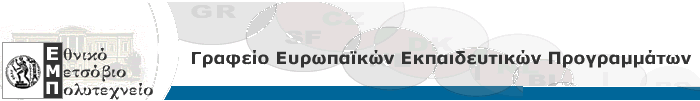 